فراخوان مشارکت در اولین نمایشگاه بین المللی سلامت در اربعینموضوع: برگزاری اولین نمایشگاه بین المللی سلامت در اربعین (International Exhibition on Health in Arbaeen) همزمان با سومین کنگره بین المللی سلامت در اربعین مدیریت محترم  سازمان/شرکت .............................  با سلام و احترام        به استحضار می رساند، با استعانت از حضرت اباعبدا... الحسین (ع) و تصویب در شورای سیاستگذاری سومین کنگره بین المللی سلامت در اربعین به اطلاع می رساند اولین دوره نمایشگاه بین المللی سلامت در اربعین، با حمایت همه جانبه‌ی شورای سیاستگذاری و دو عضو اصلی آن دانشگاه علوم پزشکی ایران و سازمان هلال احمر ج.ا.ایران، همچنین وزارت بهداشت درمان و آموزش پزشکی، وزارت کشور، سازمان صدا و سیما و سازمان نظام پزشکی ج.ا.ایران و انجمن های علمی، تخصصی حوزه سلامت و کلیه مجامع علمی، فرهنگی، مذهبی و اجرایی کشور و شتابدهنده فاخربوم (تحت نظارت دانشگاه علم و فرهنگ) به عنوان مجری بخش نمایشگاهی با حضور اندیشمندان و نخبگان علمی از سراسر جهان از تاریخ 11 الی 13 مرداد ماه 1402 (مصادف با 15 لغایت 17 محرم 1445 ه.ق) برگزار خواهد شد. شایان ذکر است این رویداد نمایشگاهی به عنوان یکی از جامع ترین نمایشگاه های بین المللی سلامت با محوریت پیاده روی عظیم اربعین حسینی و نیازهای درمانی، بهداشتی، فرهنگی و ملزومات سفر زائرین حسینی برگزار می گردد و از مهمترین دلایل حضور در این رویداد می توان به موارد ذیل اشاره نمود:دیدار با متخصصین پیشگام در حوزه ی صنعت سلامت و درمان و پژوهشگرانی در این حوزه برای تبادل همکاری  راهی کارآمد و عالی برای پیوند با ارائه‌دهندگان و دریافت‌کنندگان خدمات سلامت (مواکب و سازمان های ارائه کننده خدمت) در پیاده روی عظیم اربعین حسینی امکان برگزاری جلسات تجاری (b2b) از میان لیست گسترده مدیران حوزه بهداشت و درمان ، بیمارستان ها، شرکتهای تجهیزات پزشکی، مواد ضدعفونی، دارو و سلامت پوست و مو، گردشگری سلامت، امداد و نجات، توانبخشی، تغذیه، پرستاری و سلامت روان، طب سنتی، حوادث غیرمترقبه و فناوری اطلاعات و محصولات فرهنگی و ملزومات سفر اربعین، همچنین عموم سازمان های دریافت‌کننده خدمات سلامتامکان حضور و برگزاری کارگاه ها و پنلهای تخصصی در زمینه رویکردها و روندهای نوین تکنولوژیکی و اقتصادی، بین المللی سازی و مدیریت اجرایی در موضوعات مختلف سلامت و ارتقا سلامت زائران اربعین حسینی با حضور فعالین و سخنرانهای کلیدی اعم از اساتید دانشگاهی، کارآفرینان برتر صنعت سلامت ایران و جهان  فرصت عالی جهت توسعه بخشی محصولات و خدمات سلامت شرکت ها در سطحی بین المللی یادگیری نوآوری های کیفی در موضوع سلامت با محوریت پیاده روی عظیم اربعین حسینی، كه می تواند در عمل مورد استفاده قرار بگیرد.بحث و تبادل نظر در مورد چگونگی همکاری در نظام صنعت سلامت کشورهای مشارکت کننده در اربعین حسینیدسترسی مستقیم به هسته اصلی افراد حرفه ای و مدیران ارشد بهداشت و درمان در سطح ملی و بین المللیامکان بالا بردن قابلیت های برند تجاری در زمینه بین المللی سازی و دستیابی به بازارهای جهانی سلامت شرکت کنندگان میتوانند با حضور در این رویداد نمایشگاهی با شخصیتها و مدیران سطح بالا و کلیدی این حوزه در مورد آخرین اخبار، تغییرات، برنامه‌های کلان و چالش های کلیدی در خصوص سلامت در اربعین بحث و  تبادل اطلاعات نمایند.با توجه به موارد فوق و اهمیت موضوع پیاده روی عظیم اربعین حسینی، بدینوسیله از آن سازمان/ شرکت محترم دعوت به عمل می آید تا با حضور و مشارکت در بخش نمایشگاهی سومین کنگره بین المللی سلامت در اربعین و اخذ غرفه در این نمایشگاه از مزیت های برگزاری این رویداد در سطح ملی و بین المللی بهره مند گردیده و به غنای برگزاری آن بیفزایید. لذا جهت کسب اطلاعات بیشتر خواهشمند است با دبیرخانه برگزاری این رویداد به شماره 02191693756 و یا همراه 09177996337 (آقای صارمی) تماس حاصل نمایید. اطلاعات کلی اولین نمایشگاه بین المللی سلامت در اربعین: اهداف:فراهم نمودن بسترهای لازم در جهت ورود به بازارهای بین المللی و منطقه‌ای به خصوص کشورهای همسایه تقویت تعاملات تجاری و دیپلماتیک در حوزه ی صنعت سلامت در سطح کشورهای مشارکت کننده در پیاده روی عظیم اربعین حسینیشناساندن و بازاریابی ظرفیتها و پتانسیل های صنعت سلامت ایران و سایر کشورهابازاریابی و برندینگ ایران به عنوان یک مقصد گردشگری سلامت بین المللی پلتفرمی اثربخش برای تقویت و شکلگیری ارتباطات B2B تجاری و B2G بین نقش‌آفرینان و فعالین صنعت سلامت در سطح کشورهای مشارکت کننده در پیاده روی عظیم اربعین حسینی تقویت مبانی علمی – آموزشی و پژوهشی موضوعات سلامت در اربعین با حضور اساتید مجرب و به نام بین‌المللی و داخلی  ایحاد بستری برای ترویج و جذب مشارکت های مردمی و خیرین در پیاده روی عظیم اربعین حسینیپر کردن خلاء های اجرایی زنجیره سلامت در پیاده روی عظیم اربعین حسینیگروه هدف: بیمارستان ها و کلنیک های درمانیشرکت های تجهیزات پزشکی و درمانی دفاتر و شرکتهای گردشگری سلامتشرکت های دارویی و محصولات بهداشتی شرکت ها و سازمان های فناوری اطلاعات بانک ها، شرکت ها و سازمان های بیمه ایشرکت ها و سازمان های امداد و نجات شرکت های توانبخشی و ارتقا سلامتی شرکت های تغذیه و خوراک سالم و ارگانیک شرکت های پرستاری و بهداشت محیط خیرین سلامت و سازمان های مردم نهاد شرکت های دانش بنیان و استارتاپ های حوزه سلامت و ملزومات سفرسازمانها ، تشکلها و مجامع دولتی و غیر دولتیدانشگاه ها و مراکز آموزشی و پژوهشیسایر صنایع و خدمات وابستهخدمات غرفه طلایی شامل : غرفه سازی با سازه های پیش ساخته، تجهیزات پایه شامل میز، صندلی و ، پذیرایی (نهار و میان وعده غرفه داران) و پک پذیرایی روزانه میهمانان، شرکت در کارگاه ها و پنل های سخنرانی خدمات غرفه الماس شامل : غرفه سازی با سازه های پیش ساخته، تجهیزات پایه شامل میز، صندلی و ، پذیرایی (نهار و میان وعده غرفه داران) و پک پذیرایی روزانه میهمانان، شرکت در کارگاه ها و پنل های سخنرانی همراه با درج لوگو حامی در سایت رویداد، استند حامی در محل برگزاری ر.ویداد، پوشش خبری و محتواسازی از غرفه حامی، قراردادن بروشور حامی در پکیج شرکت کنندگان کنگره و 3 عدد کارت دعوت VIP برای میهمانان غرفه     نکات مهم * جایگاه پلاس شامل متراژهای ابتدایی از ورودی های سالن برگزاری کنگره و نمایشگاه در محل مرکز همایش  بین المللی رازی می باشد همچنین از لحاظ دسترسی به درب های ورودی نمایشگاه دارای جانمایی ویژه می باشد.* تعداد غرفه داران برای غرفه های 12 متری (1 نفر)، 18 متری (2 نفر)، 24 متری (3 نفر) و 36 متری (4 نفر) می باشد.ارتباط با برگزار کننده : آدرس : تهران – بزرگراه شهید همت – بین بزرگراه شیخ فضل الله نوری و شهید چمران – بعد از سازمان انتقال خون – دانشگاه علوم پزشکی ایران – ستاد مرکزی – طبقه پنجم – دبیرخانه کنگره بین المللی سلامت در اربعین شماره تماس : 91693756 -021 شماره موبایل : 09177996337 – 09213104761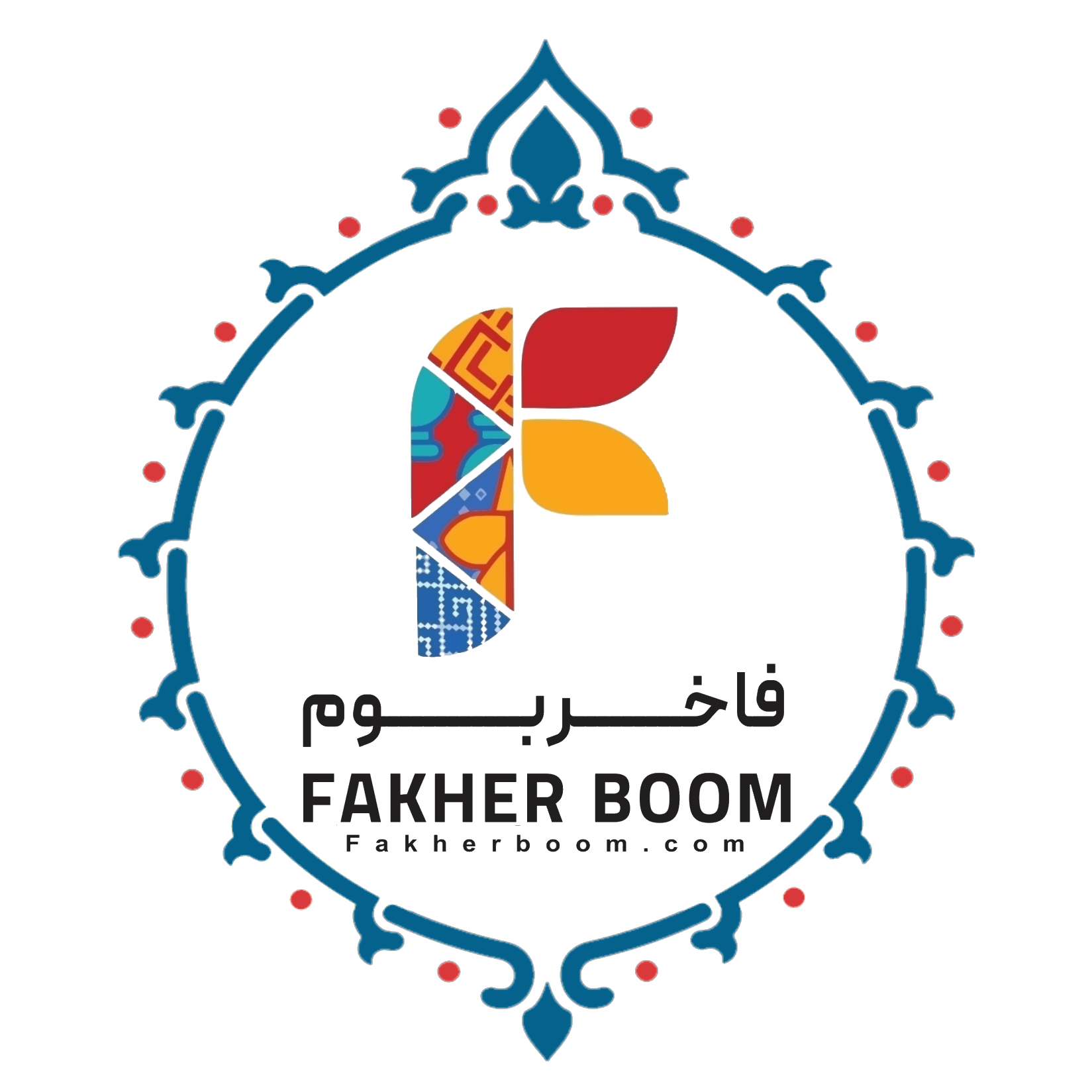 شبکه های اجتماعی : 0917996337 (ایتا، بله، تلگرام و واتساپ) پشتیبانی 24 ساعتهآدرس سایت : www.arbaeenhealth.com           ایمیل : arbaeenhealthexpo@gmail.com اولین نمایشگاه بین المللی سلامت در اربعین همزمان با سومین کنگره بین المللی سلامت در اربعیناولین نمایشگاه بین المللی سلامت در اربعین همزمان با سومین کنگره بین المللی سلامت در اربعینزمان برگزاری: 11 الی 13  مرداد ماه 1402نوع نمايشگاه: بين‌المللي- تخصصي ساعات بازديد: 9 الی 17مكان برگزاري:  مرکز همایش های بین المللی رازی فضای تحت پوشش: 900 متر مربع حامیان اصلی :  دانشگاه علوم پزشکی ایران، سازمان هلال احمر، وزارت کشور، وزارت بهداشت، درمان و آموزش پزشکی و سازمان صدا و سیما سازماندهنده و اجرا کننده رویداد: شتابدهنده فاخربوم  موضوعات : دارو، تجهیزاتت پزشکی، محصولات بهداشتی و پوست و مو، گردشگری سلامت، فناوری اطلاعات، امداد و نجات، توانبخشی، تغذیه، پرستاری، سلامت روان، طب سنتی، حوادث غیرمترقبه و محصولات فرهنگی و ملزومات سفر اربعین  سایت رویداد به نشانی arbaeenhealth.com   و شماره تماس دبیرخانه نمایشگاهی  02191693756 به آدرس :  تهران – بزرگراه شهید همت – بین بزرگراه شیخ فضل الله نوری و شهید چمران – بعد از سازمان انتقال خون – دانشگاه علوم پزشکی ایران – ستاد مرکزی – طبقه پنجم – دبیرخانه کنگره بین المللی سلامت در اربعین (ارتباط مستقیم با مسئول دبیرخانه اولین نمایشگاه بین المللی سلامت در اربعین 09177996337) و ایمیل arbaeenhealthexpo@gmail.com سایت رویداد به نشانی arbaeenhealth.com   و شماره تماس دبیرخانه نمایشگاهی  02191693756 به آدرس :  تهران – بزرگراه شهید همت – بین بزرگراه شیخ فضل الله نوری و شهید چمران – بعد از سازمان انتقال خون – دانشگاه علوم پزشکی ایران – ستاد مرکزی – طبقه پنجم – دبیرخانه کنگره بین المللی سلامت در اربعین (ارتباط مستقیم با مسئول دبیرخانه اولین نمایشگاه بین المللی سلامت در اربعین 09177996337) و ایمیل arbaeenhealthexpo@gmail.com تعرفه مشارکت در اولین نمایشگاه بین المللی سلامت در اربعینتعرفه مشارکت در اولین نمایشگاه بین المللی سلامت در اربعینتعرفه مشارکت در اولین نمایشگاه بین المللی سلامت در اربعینتعرفه مشارکت در اولین نمایشگاه بین المللی سلامت در اربعینعنوان پکیججانمایی پلاس در سکشن A,B,Cجانمایی در سکشن A,B,Cجانمایی در سکشن Dغرفه 12 متری طلایی70  میلیون تومان50  میلیون تومان40  میلیون تومانغرفه 18 متری طلایی90  میلیون تومان70  میلیون تومان60  میلیون تومانغرفه 24 متری طلایی110  میلیون تومان90  میلیون تومان80  میلیون تومانغرفه 36 متری طلایی150 میلیون تومان 130 میلیون تومان120 میلیون تومانتعرفه مشارکت در رویداد بین المللی THTS 2023تعرفه مشارکت در رویداد بین المللی THTS 2023تعرفه مشارکت در رویداد بین المللی THTS 2023تعرفه مشارکت در رویداد بین المللی THTS 2023عنوان پکیججانمایی پلاس در سکشن A,B,Cجانمایی در سکشن A,B,Cجانمایی در سکشن Dغرفه 12 متری الماس100 میلیون تومان80  میلیون تومان70  میلیون تومانغرفه 18 متری الماس135  میلیون تومان115  میلیون تومان105  میلیون تومانغرفه 24 متری الماس170  میلیون تومان150  میلیون تومان140  میلیون تومانبرگزار کننده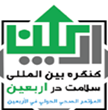 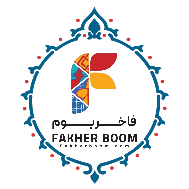 حامیان نمایشگاه 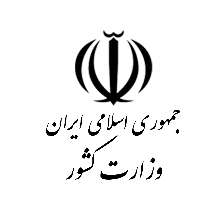 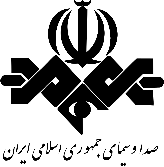 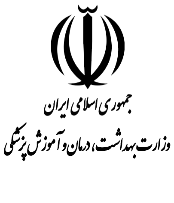 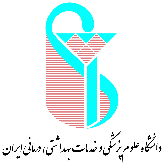 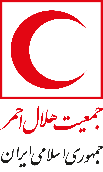 